M1b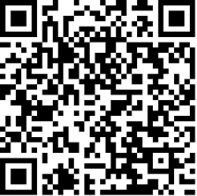 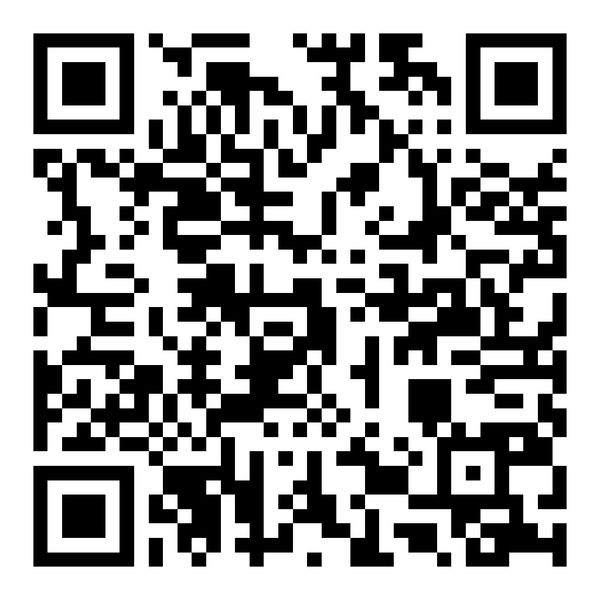 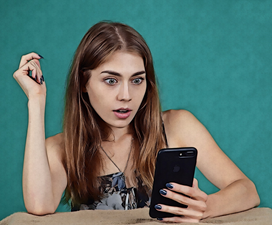 